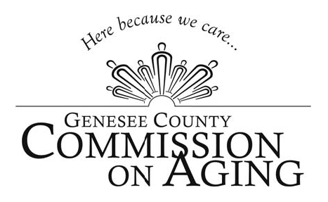 Genesee County Commission on Aging Minutes from Meeting 02-22-2024The meeting was called to order at noon by VP Seth NeblockIntroduction of Members- 49 members present.Introduction of New Members/Guests: Fyzical Therapy & Balance Center, Jennifer SearApproval of February Agenda- Motion by A. Nance and supported by L. Travis.  Members approved.Approval of January 2024 minutes –Motion by B. Horner and supported by L. Ivory. Members approved.Lunch Sponsor – The Oaks at Woodfield- Shannon ChambersSpeaker:  Legal Services of Eastern Michigan- Seth Neblock BUSINESS REPORTS: TREASURER/MEMBERSHIP – Lynn M. Radzilowski Financials are available to all members and were reviewed. COA stands at 136 members through March 15.  Of those members, 72 have already renewed their membership for 2024.SENIOR MILLAGE – Lynn M. RadzilowskiCurrently, there are RFPs out for ramp construction, legal services, Case Management services, and a sole source procurement for Intake and Referral Services.  It was recommended that additional funds go to GCCARD to allow more transition time for the centers to eliminate the to-go style option for congregate meals. We are constantly looking at the waitlist to see where additional funding is needed.  Our medical transportation with a liaison program is very popular and successful. The program could easily expand to have 2 or 3 more additional vehicles.  The senior millage will go on the August 6th, 2024, primary election ballot for renewal. RESOURCE DIRECTORY– Lynn M. Radzilowski on behalf of Kim CoxThe membership renewal and ad placement deadline remain on March 15, 2024. Less than 10 boxes of resource directories are left, so 12,000 appears to be the correct amount to print. The quote for 12,000 is $21,096.DIGITAL MEDIA MANAGER UPDATE– Lynn M. Radzilowski on behalf of Jessica McGlincheyThere has been a wide range of phone calls from help with financial assistance for bills, help locating food give always, and people wanting resource directories.
OLD BUSINESS: The membership continued to have good discussions on the 2024 senior resource fair. It was thought that a sub-committee could be formed to assist the board in planning the event. NEW BUSINESS:The updated quarterly donation form was handed out and reviewed. Seth spoke about the EDGE conference coming up and that COA is a sponsor and has a table. MEMBERSHIP SHARINGThe meeting adjourned at 1 pmThe next meeting is to be held on March 28, 2024